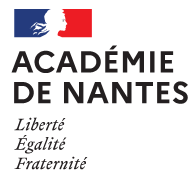 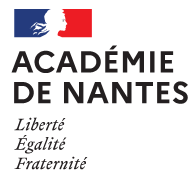 EPREUVE ORALE DES SECTIONS EUROPEENNES DE LANGUEDNL SCIENCES DE LA VIE ET DE LA TERRE ANNEE SCOLAIRE 20-- -20--Candidat 	NOM :	…………………………………….          Prénom(s) : …………………………………………….Nom de l’établissement (et commune) :  ………………………………………………………………………………….Série : LV1/LV2 : ……………………………………Spécialités choisies : …………………………………………………Nombre d’heures hebdomadaires enseignées dans la DNL : ……………………………………………………….Thèmes étudiés : 5 thèmes différentsSciences de la Vie………………………………………………………………………………………………………………………..………………………………………………………………………………………………………………………….Sciences de la Terre (un minimum)………………………………………………………………………………………………………………………..………………………………………………………………………………………………………………………….Travaux et activités effectués dans un cadre scolaire en lien avec la section européenne et/ou l'heure spécifique de langue vivante :………………………………………………………………………………………………………………………….…………………………………………………………………………………………………………………………………………………………………………………………………………………………………………………….…………………………………………………………………………………………………………………………………………………………………………………………………………………………………………………….…………………………………………………………………………………………………………………………Signature du professeur de DNL SVTSignature du professeur de langueSignature du candidatCachet   de l’établissement.